   ГОРОДСКОЙ КОНКУРС ПРОФЕССИОНАЛЬНОГО ПЕДАГОГИЧЕСКОГО МАСТЕРСТВА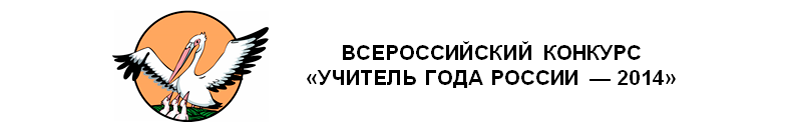 «УЧИТЕЛЬ ГОДА – 2023»КОНКУРСНОЕ ЗАДАНИЕ «Эссе»Михайлова  Ю.Л., педагог – психолог МБДОУ «Детский сад № 134»«Хочу сказать спасибо своим учителям»«Учителя – это те же ангелы,Просто крылья, спрятаны за спиной.Они для нас строгие наставники,Но с открытой, любящей душой!»      В морозный вечер, рассуждая над темой «Хочу сказать спасибо своим учителям», задумалась, кому же именно хотелось бы сказать. Многим…     Все начинается с семьи! Первыми из всех учителей были мои родители: семейные традиции, ценности, чтение любимых сказок, любовь к миру и всему живому. Спасибо, моим родителям! Они у меня замечательные…      В детстве очень любила играть в школу, как и многие девочки. Садила кукол, медвежат, зайчат или это были девчонки подружки. Я была в роли учителя, учила их цифрам, буквам, всему тому, чему меня научила моя первая учительница. Когда она с серьезным видом объясняла новый материал, я как ребенок испытывала волнение и настороженность.  Но на её лице всегда была улыбка, от нее исходило тепло и доброта.       Думала ли я посветить себя педагогике!? Ни когда не задумывалась. Хотела посветить себя другой сфере деятельности. Но, по воле судьбы, хорошая знакомая моей семьи, порекомендовала  поступить в педагогический колледж. Она стала моим куратором. Спасибо, моему куратору! Именно она, дала мне основы педагогики. Педагогика – это наука о законах воспитания и образования человека, изучающая закономерности передачи социального опыта старшим поколением и активного его усвоения младшим поколением. Это целое искусство, через методы и приемы организовывать жизнь детей. Точно передать свое настроения, чувства и мысли, мимику и движения.      Хочется сказать словами советского и российского публициста, преподавателя, теоретика педагогики С.Л. Соловейчик «Воспитание и обучение детей - это искусство, одно из сложнейших человеческих искусств. А педагогика - наука об искусстве воспитания и обучения детей, стопроцентная наука и стопроцентное искусство».      Думала ли я связать свою жизнь с психологией!? Нет. Познав всю красоту педагогики поступила в Челябинский государственный педагогический университет на факультет педагогики и психологии, стала работать воспитателем в детском оздоровительном лагере с детьми подросткового возраста. В лагерь приезжала практикующий школьный психолог и дети проводили с ней часы общения. Я присутствовала и наблюдала, как дети через общение раскрывались и рассказывали свое самое сокровенное… Мне было интересно и вдохновительно, спасибо, ей за это! Работая уже в детском саду, пробовала сама проводить часы общения, но как воспитатель.  Каждую новую встречу начинала с новой сказки. Детям нравилось, и я получала удовольствие.     Заметив мой энтузиазм к психологической работе, от администрации сада поступило предложение стать педагогом-психологом: «Давай, попробуй!». И вот я уже психолог…     Боже, что делать?! Я как маленький любопытный ребенок пробовала все, что было интересно мне и детям. Именно в этот момент появился наставник, который меня поддерживал и говорил: «У тебя все получится, тебя ждет увлекательная и интересная работа. Из тебя получится замечательный психолог».          Я изучала различную литературу, пробовала индивидуальные методики. И продолжала проводить с детьми часы общения, только уже как педагог-психолог. С каждым разом убеждалась и убеждаюсь детям необходимо распознавать различные эмоции и управлять ими.  Мир ребенка, это особый мир… А, чтобы приоткрыть дверцу в этот   мир, нам нужна «волшебная методика» …      Сказка, с древних времен использовалась нашими предками, как метод воспитания добра и зла, трудолюбие и лени, честности и обмана. Познавались радость и страдание, любовь и гнев и даже смех и слезы.  В те времена верили, что сказками можно лечить. В современном мире, понимаем какая это ценность использовать сказку как воспитательную, развивающую, социальную и терапевтическую задачу.    Передо мной стоят не простые, но интересные задачи помочь ребенку научится понять и управлять своими эмоциями через игровые занятия, театральные этюды. Повысить самооценку и устанавливать контакт с детьми и взрослыми. Именно благодаря хорошо развитому эмоциональному интеллекту люди становятся успешными.     Наблюдая за работой своего наставника, в первые увидела ее практическое общение с детьми, через сказкатерапию, песочную терапию, сказку теней. Я стала использовать в своей педагогической деятельности. Благодарю наставника, за свой профессионализм и становления меня как педагога-психолога!Да! Огромную роль в моей жизни сыграли учителя, у них много имен…Встречая их на жизненном пути, которые бережно сопровождали и вели меня по жизни. Спасибо им, именно они обнаружили врождённую способность помогли её раскрыть, понять, кем я хочу стать. - «Учитель! Даже через много лет, зажженный вами не погаснет свет!»